ŽUPANIJA VARAŽDINSKA				                     	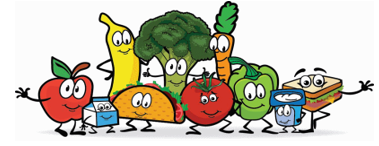 OPĆINA TRNOVEC BARTOLOVEČKIOSNOVNA ŠKOLA TRNOVECU Trnovcu, 30. studenoga 2022.g.	JELOVNIK ZA MJESEC PROSINAC - 2022.Cijena školske kuhinje za mjesec prosinac iznosi 119,00 kn (17 dana x 7,00 kn).PS: U slučaju potrebe kuharica zadržava pravo promjene jelovnika.Ravnateljica: Radmila SačićDANDATUMOBROKČetvrtak   1.12.2022.KLIPIĆ SA ŠUNKOM, CEDEVITAPetak   2.12.2022.LINO LADA, MLIJEKOPonedjeljak  5.12.2022.HRENOVKA, CRNI KRUHUtorak  6.12.2022.KLIPIĆ, TORTICASrijeda  7.12.2022.SIRNI NAMAZ, CRNI KRUH, ČOKOLADNO MLIJEKOČetvrtak  8.12.2022.SEKELJI GULAŠ, PIRE KRUMPIRPetak  9.12.2022.SENDVIČPonedjeljak  12.12.2022.PAŠTETA,ČAJUtorak  13.12.2022.GRAH SA SUHIM MESOM I KUPUSOM, KRUHSrijeda  14.12.2022.PLJESKAVICA U HAMBIJUČetvrtak  15.12.2022.MLJEVENO MESO, PUŽIĆIPetak  16.12.2022.BUHTLA S ČOKOLADOM, KLEMENTINAPonedjeljak  19.12.2022.LINO JASTUČIĆI, MLIJEKOUtorak  20.12.2022.SIR S VRHNJEM, CRNI KRUHSrijeda  21.12.2022.ČEVAPI, ĐUVEČ S RIŽOMČetvrtak  22.12.2022.GRAH S REPOM I SUHIM MESOM, KRUHPetak  23.12.2022.SENDVIČ